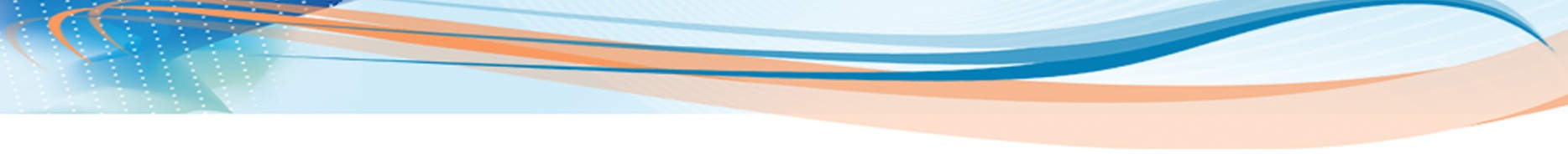 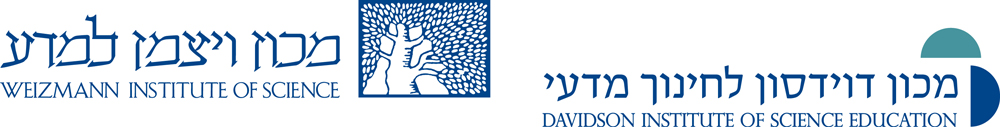 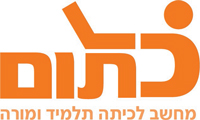 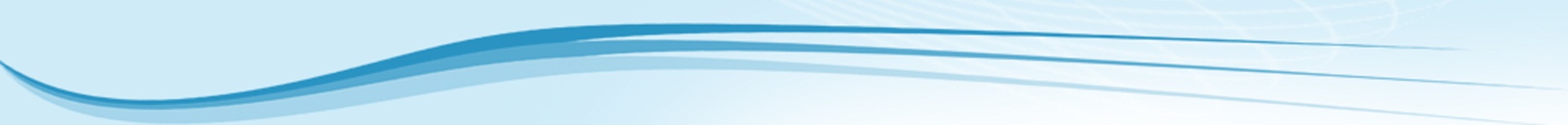 מרעיונות הנאורות עד לזכויות האזרח של ימינו מחוון להערכת התוצר הקבוצתי:שם ביה"ס, רשות:חט"ב רוגוזין ב', קריית אתאשם המורה:חיה אפלשם המדריכה: ד"ר יוליה גילשם הפעילות:מחוון - מרעיונות הנאורות עד לזכויות האזרח של ימינותחום תוכן, שכבת גיל:היסטוריה, כיתות ח'שנת פיתוח:תשע"ו, 2015ממד הערכהקריטריונים ניקודתוכן היסטורי נאמנות לתוכן היסטורי (רלוונטיות למשימה) הכוללים :דיוק היסטורי, התפתחות הזכות לאורך ההיסטוריה. הכללה של  טקסט, תמונה ומדיה35%תהליך העבודהמידת השיתופיות בקבוצה: חלוקה שווה בנטל (קהילה לומדת -*אחד בשביל כולם, כולם בשביל אחד); ניצול מרבי של זמן שיעור20%5%ניסוח והבעהשימוש בשפה רהוטה, הקפדה על סמני פיסוק  והימנעות משגיאות כתיב10%הגשה בזמן עמידה בתאריך הגשה סופי 10%איכות התוצר הסופיהקפדה על צורה חיצונית אסטטית של התוצר. על האותיות להיות גדולות וקריאות.שער ובו  יצוינו שמות התלמידים, מקצוע, שם המורה וכיתה.10%הצגת התוצר כל חברי הקבוצה פעילים באופן מלא בהצגת התוצר. העברת המסר באופן בהיר, ברור, מעניין ומגוון.10%